Smith Mountain Lake Charity Home Tour	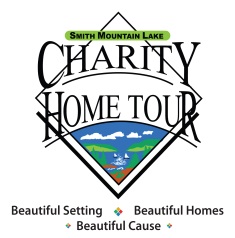 2019 Sponsorship Levels and Benefits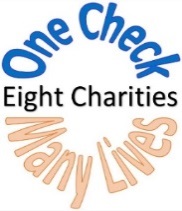 Bronze$250 to sponsor one homeBronze Plus$250 to sponsor each additional homeListing on the sponsor’s page of the Charity Home Tour website, with link to your website or Facebook pageIn the Home Tour Guide (*69,000 + distributed), 1/12 page ad for each home sponsored Inclusion in the Home Tour Guide listing of sponsors for your affiliated homeComplimentary window/door decal identifying you as a Proud Sponsor of the Charity Home TourSilver$1,000 to sponsor one homeSilver Plus$500 to sponsor each additional homeAll of the benefits of a Bronze sponsor, above, plus:1/6 page ad in the Home Tour Guide, instead of 1/12 page adYour business name included on the billboard located outside your sponsored home(s)Mention by home hostess at your sponsored home(s)Your business representative may be in your sponsored home(s), with brochures and business cards, being available to guests to explain the features that your company contributed to the home Two complimentary tickets to the tourGold$3,000 - $4,999All of the benefits of a Silver sponsor, above, plus:On rack cards and professional posters advertising the event, and in the publicity of the tour, your logo will be noted as a GOLD sponsorYour logo billboard located outside all home Your logo on all publicity about the tour, available to 100,000 through publications and electronic media  Logo on the home page of the Charity Home Tour website 1/4 page ad, instead of 1/6 page ad,  in the Home Tour Guide  Inclusion, where applicable, in press releases written about the tour Your business representative may be in your sponsored home(s), with brochures and business cards, being available to guest to explain the features that your company contributed to the home  Your logo included on the billboard located outside all homes Four complimentary tickets to the tour, instead of twoDiamond$5,000 - $9,999All of the benefits of a Gold sponsor, above, plus:On rack cards and professional posters advertising the event, and in the publicity of the tour, your logo will be noted as a DIAMOND sponsor1/2 page ad, instead of 1/4 page ad, in the Homes Tour Guide  Your logo appears on the Home Tour ticketsInclusion in press releases, where applicable, written about the tour Six complimentary tickets to the tour, instead of fourPremier$10,000 +All of the benefits of a Diamond sponsor, above, plus:On rack cards and professional posters advertising the event, and in the publicity of the tour, your logo will be noted as a PREMIER sponsorYour logo on the home page of the Charity Home Tour website, with a link to your website or Facebook page, identifying  you as a PREMIER sponsorFull page ad in the Home Tour Guide, inside the front cover or on a facing pageIdentification as a PREMIER sponsor in the Home Tour Guide listing of sponsors for all homesYour logo appears as a PREMIER sponsor on home tour ticketsYour logo included as a PREMIER sponsor on the billboard located outside all homesMentioned first by home hostess inside all homesIndividual listing in press release written about the tour Ten complimentary tickets to the tour, instead of six Notes:    Exact media exposure is subject to final sponsorship agreements with media partners.Benefits assume all contractual dates are met by the sponsors concerning receipt of contract, ads and logos. 1/9/19sm